КУРСКАЯ ОБЛАСТЬЗАКОНОБ УПОЛНОМОЧЕННОМ ПО ПРАВАМ ЧЕЛОВЕКА В КУРСКОЙ ОБЛАСТИПринятКурской областной Думой10 сентября 2020 годаСтатья 1. Правовое положение Уполномоченного по правам человека в Курской области1. Должность Уполномоченного по правам человека в Курской области (далее - Уполномоченный) учреждается в соответствии с Федеральным законом от 18 марта 2020 года N 48-ФЗ "Об уполномоченных по правам человека в субъектах Российской Федерации" (далее - Федеральный закон) в целях обеспечения дополнительных гарантий государственной защиты прав и свобод человека и гражданина на территории Курской области.Деятельность Уполномоченного дополняет существующие средства защиты прав и свобод человека и гражданина, не отменяет и не влечет пересмотра компетенции государственных органов, обеспечивающих защиту и восстановление нарушенных прав и свобод.2. Должность Уполномоченного является государственной должностью Курской области.Статья 2. Правовая основа деятельности УполномоченногоПравовую основу деятельности Уполномоченного составляют Конституция Российской Федерации, общепризнанные принципы и нормы международного права, международные договоры Российской Федерации, федеральные конституционные законы, федеральные законы, иные нормативные правовые акты Российской Федерации, Устав Курской области, настоящий Закон и иные нормативные правовые акты Курской области.Статья 3. Принципы деятельности Уполномоченного1. В соответствии с Федеральным законом деятельность Уполномоченного основывается на принципах справедливости, гуманности, законности, гласности, беспристрастности.2. В соответствии с Федеральным законом Уполномоченный при осуществлении своих полномочий независим от каких-либо государственных органов и должностных лиц, а также не подотчетен им.Статья 4. Требования, предъявляемые к кандидату на должность Уполномоченного1. В соответствии с Федеральным законом на должность Уполномоченного может быть назначен гражданин Российской Федерации достигший возраста 30 лет, постоянно проживающий в Российской Федерации, обладающий безупречной репутацией, имеющий высшее образование, а также познания в области прав и свобод человека и гражданина, опыт их защиты.(в ред. Закона Курской области от 01.04.2022 N 11-ЗКО)2. В соответствии с Федеральным законом кандидат на должность Уполномоченного не может иметь гражданство (подданство) иностранного государства либо вид на жительство или иной документ, подтверждающий право на постоянное проживание гражданина Российской Федерации на территории иностранного государства.(в ред. Закона Курской области от 01.04.2022 N 11-ЗКО)Статья 5. Порядок назначения на должность Уполномоченного1. Порядок назначения на должность Уполномоченного устанавливается Уставом Курской области и настоящим Законом.2. Уполномоченный назначается на должность Курской областной Думой.3. Право вносить в Курскую областную Думу предложения о кандидатуре на должность Уполномоченного предоставлено Губернатору Курской области, фракциям в Курской областной Думе. Порядок внесения в Курскую областную Думу предложений о кандидатуре на должность Уполномоченного устанавливается Регламентом Курской областной Думы.4. Кандидатура на должность Уполномоченного вносится не позднее чем за 30 календарных дней до истечения срока полномочий действующего Уполномоченного.В случае досрочного освобождения от должности Уполномоченного кандидатура на должность Уполномоченного вносится субъектами, указанными в части 3 настоящей статьи, не позднее 15 календарных дней со дня досрочного прекращения полномочий Уполномоченного.5. В соответствии с Федеральным законом до рассмотрения кандидатуры на должность Уполномоченного Курская областная Дума согласовывает ее с Уполномоченным по правам человека в Российской Федерации. Решение о направлении для согласования с Уполномоченным по правам человека в Российской Федерации кандидатуры на должность Уполномоченного принимается в порядке, установленном Регламентом Курской областной Думы, и оформляется постановлением Курской областной Думы.6. Информация о согласовании (несогласовании) Уполномоченным по правам человека в Российской Федерации направленной кандидатуры на должность Уполномоченного размещается в течение 3 календарных дней со дня ее получения на официальном сайте Курской областной Думы.7. В случае принятия Курской областной Думой решения об отказе в направлении кандидатуры на должность Уполномоченного для согласования с Уполномоченным по правам человека в Российской Федерации повторное выдвижение кандидатур на должность Уполномоченного субъектами, указанными в части 3 настоящей статьи, осуществляется в течение 15 календарных дней после дня принятия такого решения.8. После согласования кандидатуры на должность Уполномоченного с Уполномоченным по правам человека в Российской Федерации вопрос о назначении на должность Уполномоченного включается в повестку дня очередного заседания Курской областной Думы.9. В случае несогласования кандидатуры на должность Уполномоченного Уполномоченным по правам человека в Российской Федерации повторное выдвижение кандидатур на должность Уполномоченного осуществляется субъектами, указанными в части 3 настоящей статьи, в течение 15 календарных дней после дня размещения на официальном сайте Курской областной Думы информации, указанной в части 6 настоящей статьи. При этом повторно не может быть внесено предложение о кандидатуре гражданина, кандидатура которого на должность Уполномоченного не была согласована Уполномоченным по правам человека в Российской Федерации.10. В случае, если Курской областной Думой принято решение об отклонении кандидата на должность Уполномоченного, предложения о кандидатуре на указанную должность вносятся в Курскую областную Думу субъектами, указанными в части 3 настоящей статьи, в течение 15 календарных дней со дня принятия указанного решения. При этом при повторном внесении предложения о кандидатуре гражданина, в отношении которого Курской областной Думой принято решение об отклонении кандидатуры на должность Уполномоченного, повторное согласование с Уполномоченным по правам человека в Российской Федерации не проводится.11. Одна и та же кандидатура не может быть представлена более двух раз подряд.12. Решение о назначении на должность Уполномоченного принимается в соответствии с Регламентом Курской областной Думы и оформляется постановлением Курской областной Думы.13. В соответствии с Федеральным законом назначенным на должность Уполномоченного считается кандидат, за которого проголосовало большинство депутатов Курской областной Думы.14. Постановление Курской областной Думы о назначении на должность Уполномоченного, а также биографические сведения об Уполномоченном публикуются в средствах массовой информации.Статья 6. Вступление в должность Уполномоченного1. Уполномоченный считается вступившим в должность с момента принесения им присяги следующего содержания:"Посвящая себя служению человеку, его правам и свободам, торжественно клянусь:честно и беспристрастно исполнять обязанности Уполномоченного по правам человека в Курской области;защищать права и свободы человека и гражданина;дорожить своей профессиональной честью, быть образцом неподкупности, моральной чистоты и скромности;руководствоваться в своей деятельности Конституцией Российской Федерации, общепризнанными принципами и нормами международного права, законодательством Российской Федерации и Курской области, идеалами демократии, справедливости и гуманизма.".2. Присяга приносится на заседании Курской областной Думы непосредственно после назначения Уполномоченного на должность.3. Уполномоченному после принесения присяги на заседании Курской областной Думы вручается удостоверение, являющееся документом, удостоверяющим его должностное положение и служебные полномочия, подписанное председателем Курской областной Думы.Удостоверение Уполномоченного оформляется и выдается в соответствии с Положением об удостоверении Уполномоченного по правам человека в Курской области, утвержденным постановлением Курской областной Думы.Статья 7. Срок полномочий Уполномоченного1. Уполномоченный назначается на должность Курской областной Думой сроком на пять лет.Начало срока полномочий исчисляется с момента принесения им присяги.2. В соответствии с Федеральным законом полномочия Уполномоченного прекращаются с момента вступления в должность нового назначенного Уполномоченного, за исключением случаев досрочного прекращения полномочий в соответствии с частью 1 статьи 10 настоящего Закона.3. Уполномоченный, пятилетний срок полномочий которого окончился, продолжает исполнять свои обязанности до вступления в должность нового назначенного Уполномоченного.4. В соответствии с Федеральным законом истечение срока полномочий Курской областной Думы или ее роспуск не влечет прекращения полномочий Уполномоченного.5. Одно и то же лицо в соответствии с Федеральным законом может занимать должность Уполномоченного не более двух сроков подряд.Статья 8. Требования, ограничения, обязанности и запреты, связанные с замещением должности Уполномоченного1. В соответствии с Федеральным законом Уполномоченный обязан соблюдать требования, ограничения и запреты, установленные Федеральным законом, Федеральным законом от 25 декабря 2008 года N 273-ФЗ "О противодействии коррупции", Федеральным законом от 21 декабря 2021 года N 414-ФЗ "Об общих принципах организации публичной власти в субъектах Российской Федерации", другими федеральными законами, настоящим Законом и Законом Курской области от 6 октября 2006 года N 64-ЗКО "О государственных должностях Курской области".(в ред. Закона Курской области от 24.11.2022 N 127-ЗКО)2. Уполномоченный обязан прекратить деятельность, не совместимую с его статусом, а также приостановить членство в политической партии на период осуществления своих полномочий не позднее 14 календарных дней со дня вступления в должность. В случае если в течение указанного срока Уполномоченный не выполнит установленные требования, его полномочия прекращаются, Курская областная Дума назначает нового Уполномоченного в порядке, установленном настоящим Законом.3. Уполномоченный в течение срока исполнения своих полномочий обязан постоянно проживать на территории Курской области.Статья 9. Основания и порядок сообщения Уполномоченным о возникновении личной заинтересованности при осуществлении своих полномочий1. Уполномоченный обязан сообщать председателю Курской областной Думы о возникновении личной заинтересованности при осуществлении своих полномочий, которая приводит или может привести к конфликту интересов, а также принимать меры по предотвращению или урегулированию такого конфликта в соответствии с требованиями Федерального закона от 25 декабря 2008 года N 273-ФЗ "О противодействии коррупции".2. Сообщение оформляется в письменной форме в виде уведомления о возникновении личной заинтересованности при осуществлении своих полномочий, которая приводит или может привести к конфликту интересов (далее - уведомление). Уведомление направляется председателю Курской областной Думы по форме согласно приложению к настоящему Закону.3. Уведомление направляется не позднее 1 рабочего дня, следующего за днем, когда Уполномоченному стало известно о возникновении личной заинтересованности при осуществлении своих полномочий, которая приводит или может привести к конфликту интересов.Статья 10. Порядок досрочного прекращения полномочий Уполномоченного1. В случае поступления в Курскую областную Думу документов, содержащих основания для досрочного прекращения полномочий Уполномоченного, они направляются председателем Курской областной Думы в соответствующий постоянный комитет Курской областной Думы для предварительного рассмотрения.2. В случаях, установленных частью 3 статьи 8 Федерального закона, Курская областная Дума организует консультации с Уполномоченным по правам человека в Российской Федерации по вопросу досрочного прекращения полномочий Уполномоченного в порядке, установленном Регламентом Курской областной Думы.3. Документы, содержащие основания для досрочного прекращения полномочий Уполномоченного, рассматриваются на заседании соответствующего постоянного комитета Курской областной Думы, по результатам которого соответствующий постоянный комитет Курской областной Думы вносит на рассмотрение Курской областной Думы вопрос о досрочном прекращении полномочий Уполномоченного.4. Решение о досрочном прекращении полномочий Уполномоченного принимается большинством голосов от числа депутатов Курской областной Думы в порядке, установленном Регламентом Курской областной Думы.5. В случае досрочного прекращения полномочий Уполномоченного новый Уполномоченный должен быть назначен Курской областной Думой не позднее 60 дней со дня принятия решения о досрочном прекращении полномочий предыдущего Уполномоченного.6. Назначение нового Уполномоченного осуществляется в порядке, установленном статьей 5 настоящего Закона.Статья 11. Гарантии деятельности Уполномоченного1. Курская областная Дума, Губернатор Курской области, Правительство Курской области, иные государственные органы Курской области, муниципальные органы Курской области, организации Курской области, их должностные лица, государственные и муниципальные служащие Курской области, работники указанных органов и организаций:(в ред. Закона Курской области от 24.11.2022 N 127-ЗКО)1) оказывают Уполномоченному содействие в осуществлении возложенных на него полномочий;2) предоставляют по запросам Уполномоченного сведения, документы, материалы, иную информацию, необходимую для осуществления его полномочий, не позднее 15 дней со дня получения запроса, если в самом запросе не установлен иной срок.2. В соответствии с Федеральным законом Уполномоченный по вопросам своей деятельности пользуется правом безотлагательного приема руководителями и другими должностными лицами государственных органов Курской области, муниципальных органов Курской области, организаций Курской области, а также администрациями мест принудительного содержания.3. В соответствии с Федеральным законом предоставление Уполномоченному информации, составляющей государственную, коммерческую либо иную охраняемую законом тайну, осуществляется в соответствии с законодательством Российской Федерации.4. В соответствии с Федеральным законом Уполномоченный не обязан давать объяснения по существу рассмотренных или находящихся на рассмотрении жалоб, а также представлять для ознакомления материалы и иную информацию, за исключением случаев, предусмотренных федеральными законами.5. В соответствии с Федеральным законом Уполномоченный вправе отказаться от дачи свидетельских показаний по гражданскому или административному делу, делу об административном правонарушении либо уголовному делу об обстоятельствах, ставших ему известными в связи с исполнением им своих должностных обязанностей.6. Вмешательство в законную деятельность Уполномоченного с целью повлиять на его решение, неисполнение должностными лицами требований и обязанностей, установленных законодательством Российской Федерации, законодательством Курской области, или воспрепятствование законной деятельности Уполномоченного в иной форме влечет ответственность, установленную законодательством Российской Федерации, законодательством Курской области.Статья 12. Полномочия Уполномоченного1. В целях защиты прав и свобод человека и гражданина Уполномоченный:1) в соответствии с Федеральным законом рассматривает обращения граждан, в том числе жалобы о защите и восстановлении прав и свобод, нарушенных (нарушаемых), по мнению гражданина Российской Федерации, иностранного гражданина или лица без гражданства (далее - заявитель), решениями или действиями (бездействием) территориальных органов федеральных органов исполнительной власти, действующих на территории Курской области, органов государственной власти или иных государственных органов Курской области (кроме Курской областной Думы) (далее - государственные органы Курской области), органов местного самоуправления Курской области, иных муниципальных органов (далее - муниципальные органы Курской области), организаций, действующих на территории Курской области, наделенных отдельными государственными или иными публичными полномочиями, если ранее заявитель обжаловал эти решения или действия (бездействие) в судебном либо административном порядке, но не согласен с решениями, принятыми по его жалобе;2) в соответствии с Федеральным законом проводит самостоятельные или совместно с государственными органами Курской области, органами местного самоуправления муниципальных образований Курской области, их должностными лицами проверки сообщений о фактах нарушений прав и свобод человека и гражданина;3) в соответствии с Федеральным законом направляет государственному органу Курской области, муниципальному органу Курской области, организации, должностному лицу, в решениях или действиях (бездействии) которых он усматривает нарушение прав и свобод человека и гражданина, в письменной форме свои рекомендации относительно возможных и необходимых мер по восстановлению указанных прав и свобод. Государственный орган Курской области, муниципальный орган Курской области, организация, должностное лицо, получившие рекомендации Уполномоченного, обязаны в течение 30 дней рассмотреть их и о принятых мерах в письменной форме сообщить Уполномоченному;4) инициирует проведение общественных проверок и общественной экспертизы в соответствии с законодательством Российской Федерации;5) обращается в случаях и порядке, установленных федеральными законами, в суд в целях защиты прав и свобод человека и гражданина (в том числе неограниченного круга лиц);6) вправе обратиться в Курскую областную Думу с предложением о проведении слушаний по фактам нарушения прав и свобод человека и гражданина, а также непосредственно либо через своего представителя участвовать в них;7) в соответствии с Федеральным законом взаимодействует с государственными органами Курской области, муниципальными органами Курской области, общественными объединениями и организациями Курской области, осуществляющими защиту прав и свобод человека и гражданина;8) в соответствии с Федеральным законом направляет государственным органам Курской области, органам местного самоуправления муниципальных образований Курской области предложения по совершенствованию законов Курской области, иных нормативных правовых актов Курской области, муниципальных нормативных правовых актов, затрагивающих права и свободы человека и гражданина, - в случае выявления в этих нормативных правовых актах недостатков или пробелов, влекущих нарушение прав и свобод человека и гражданина;9) оказывает гражданам бесплатную юридическую помощь по вопросам защиты прав и свобод человека и гражданина;10) в соответствии с Федеральным законом принимает участие в межрегиональном и международном сотрудничестве в сфере защиты прав человека;11) в соответствии с Федеральным законом принимает участие в правовом просвещении, в том числе с использованием форм и методов правового просвещения, установленных Федеральным законом;12) осуществляет иные полномочия в соответствии с федеральным законодательством.2. Уполномоченный в соответствии с Законом Российской Федерации от 21 июля 1993 года N 5473-1 "Об учреждениях и органах, исполняющих уголовные наказания в виде лишения свободы" при осуществлении своих полномочий вправе беседовать с осужденными и лицами, заключенными под стражу, наедине в условиях, позволяющих представителю администрации учреждения, исполняющего наказания, или следственного изолятора видеть беседующих, но не слышать их.Статья 13. Доклады Уполномоченного1. Не позднее трех месяцев после окончания календарного года Уполномоченный направляет ежегодный доклад о своей деятельности в Курскую областную Думу, Губернатору Курской области, Уполномоченному по правам человека в Российской Федерации, председателю Курского областного суда, прокурору Курской области.2. Ежегодный доклад Уполномоченного по правам человека представляется на заседании Курской областной Думы Уполномоченным лично.3. Уполномоченный может направлять в Курскую областную Думу, иные органы и организации доклады по отдельным вопросам нарушения прав и свобод человека и гражданина.4. В соответствии с Федеральным законом ежегодный доклад Уполномоченного, доклады Уполномоченного по отдельным вопросам нарушения прав и свобод человека и гражданина размещаются на официальном сайте Уполномоченного в информационно-телекоммуникационной сети "Интернет". Ежегодный доклад Уполномоченного, доклады Уполномоченного по отдельным вопросам нарушения прав и свобод человека и гражданина публикуются в печатном средстве массовой информации, учрежденном органом государственной власти Курской области для обнародования (официального опубликования) нормативных правовых актов органов государственной власти Курской области, иной официальной информации.5. По результатам рассмотрения ежегодного доклада и докладов Уполномоченного по отдельным вопросам нарушения прав и свобод человека и гражданина Курская областная Дума принимает постановление о принятии ежегодного доклада и докладов Уполномоченного по отдельным вопросам нарушения прав и свобод человека и гражданина к сведению или о мерах по устранению причин и условий, способствующих нарушениям прав и свобод человека и гражданина.Статья 14. Аппарат Уполномоченного(в ред. Закона Курской области от 24.11.2022 N 127-ЗКО)Обеспечение деятельности Уполномоченного осуществляет рабочий аппарат Уполномоченного, создаваемый в порядке, установленном Правительством Курской области.Статья 15. Финансовое обеспечение деятельности Уполномоченного1. Финансирование деятельности Уполномоченного осуществляется за счет бюджетных ассигнований областного бюджета.2. Уполномоченный одновременно с ежегодным докладом Уполномоченного направляет в Курскую областную Думу отчет о расходовании финансовых средств, который заслушивается на заседании ответственного постоянного комитета Курской областной Думы, в полномочия которого входит взаимодействие с Уполномоченным.3. Уполномоченный направляет копию отчета о расходовании финансовых средств в Правительство Курской области и Контрольно-счетную палату Курской области.(в ред. Закона Курской области от 24.11.2022 N 127-ЗКО)Статья 16. Место нахождения Уполномоченного1. Местом постоянного нахождения Уполномоченного является город Курск - административный центр Курской области.2. Над зданием, в котором располагается Уполномоченный и его аппарат, а также в рабочем кабинете могут помещаться флаг Курской области и изображение Герба Курской области.Статья 17. Экспертный совет при Уполномоченном1. При Уполномоченном в целях оказания консультативной помощи создается экспертный совет, состоящий из специалистов, имеющих необходимые познания в сфере прав и свобод человека и гражданина и (или) опыт их защиты.Экспертный совет при Уполномоченном осуществляет деятельность на общественных началах.2. Положение об экспертном совете при Уполномоченном и его персональный состав утверждаются Уполномоченным.Статья 18. Признание утратившими силу отдельных законодательных актов Курской областиСо дня вступления в силу настоящего Закона признать утратившими силу:1) Закон Курской области от 9 марта 2005 года N 16-ЗКО "Об Уполномоченном по правам человека в Курской области" (газета "Курская правда" от 26 марта 2005 года N 56 - 60);2) Закон Курской области от 20 октября 2005 года N 69-ЗКО "О внесении изменений и дополнений в Закон Курской области "Об Уполномоченном по правам человека в Курской области" (газета "Курская правда" от 1 ноября 2005 года N 222);3) статью 2 Закона Курской области от 30 апреля 2010 года N 31-ЗКО "О внесении изменений и дополнений в отдельные законодательные акты Курской области" (газета "Курская правда" от 18 мая 2010 года N 55);4) Закон Курской области от 13 марта 2012 года N 29-ЗКО "О внесении изменений в Закон Курской области "Об Уполномоченном по правам человека в Курской области" (официальный сайт Администрации Курской области http://adm.rkursk.ru от 13 марта 2012 года);5) Закон Курской области от 11 сентября 2015 года N 89-ЗКО "О внесении изменений в Закон Курской области "Об Уполномоченном по правам человека в Курской области" (официальный сайт Администрации Курской области http://adm.rkursk.ru от 11 сентября 2015 года);6) Закон Курской области от 4 июля 2017 года N 29-ЗКО "О внесении изменения в часть 2 статьи 11 Закона Курской области "Об Уполномоченном по правам человека в Курской области" (официальный сайт Администрации Курской области http://adm.rkursk.ru от 5 июля 2017 года);7) Закон Курской области от 26 сентября 2017 года N 45-ЗКО "О внесении изменений в статьи 19 и 30 Закона Курской области "Об Уполномоченном по правам человека в Курской области" (официальный сайт Администрации Курской области http://adm.rkursk.ru от 26 сентября 2017 года).Статья 19Настоящий Закон вступает в силу после его официального опубликования.ГубернаторКурской областиР.В.СТАРОВОЙТг. Курск14 сентября 2020 г.N 62 - ЗКОПриложениек Закону Курской областиот 14 сентября 2020 г. N 62-ЗКО"Об уполномоченном по правамчеловека в Курской области"ФОРМА                                               Председателю Курской                                                 областной Думы                                         __________________________________                                                     (Ф.И.О.)                                         Уполномоченного по правам человека                                                 в Курской области                                         __________________________________                                                     (Ф.И.О.)                                УВЕДОМЛЕНИЕ    Сообщаю   о   возникновении   у   меня  личной  заинтересованности  приосуществлении  полномочий  Уполномоченного  по  правам  человека  в Курскойобласти,  которая приводит или может привести к конфликту интересов (нужноеподчеркнуть).    Обстоятельства,     являющиеся    основанием    возникновения    личнойзаинтересованности:______________________________________________________________________________________________________________________________________________________    Полномочия, на осуществление которых влияет или может  повлиять  личнаязаинтересованность (нужное подчеркнуть):______________________________________________________________________________________________________________________________________________________    Предлагаемые меры   по   предотвращению   или  урегулированию конфликтаинтересов:______________________________________________________________________________________________________________________________________________________"____________" 20___ года  __________________________ _____________________                                (подпись лица,        (расшифровка подписи)                           направляющего уведомление)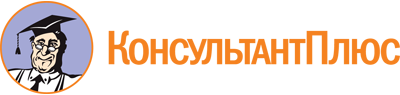 Закон Курской области от 14.09.2020 N 62-ЗКО
(ред. от 24.11.2022)
"Об Уполномоченном по правам человека в Курской области"
(принят Курской областной Думой 10.09.2020)
(вместе с формой "Уведомления")Документ предоставлен КонсультантПлюс

www.consultant.ru

Дата сохранения: 11.12.2022
 14 сентября 2020 годаN 62-ЗКОСписок изменяющих документов(в ред. Законов Курской областиот 01.04.2022 N 11-ЗКО, от 24.11.2022 N 127-ЗКО)